Male to Female Audio Splitter Headset Adapter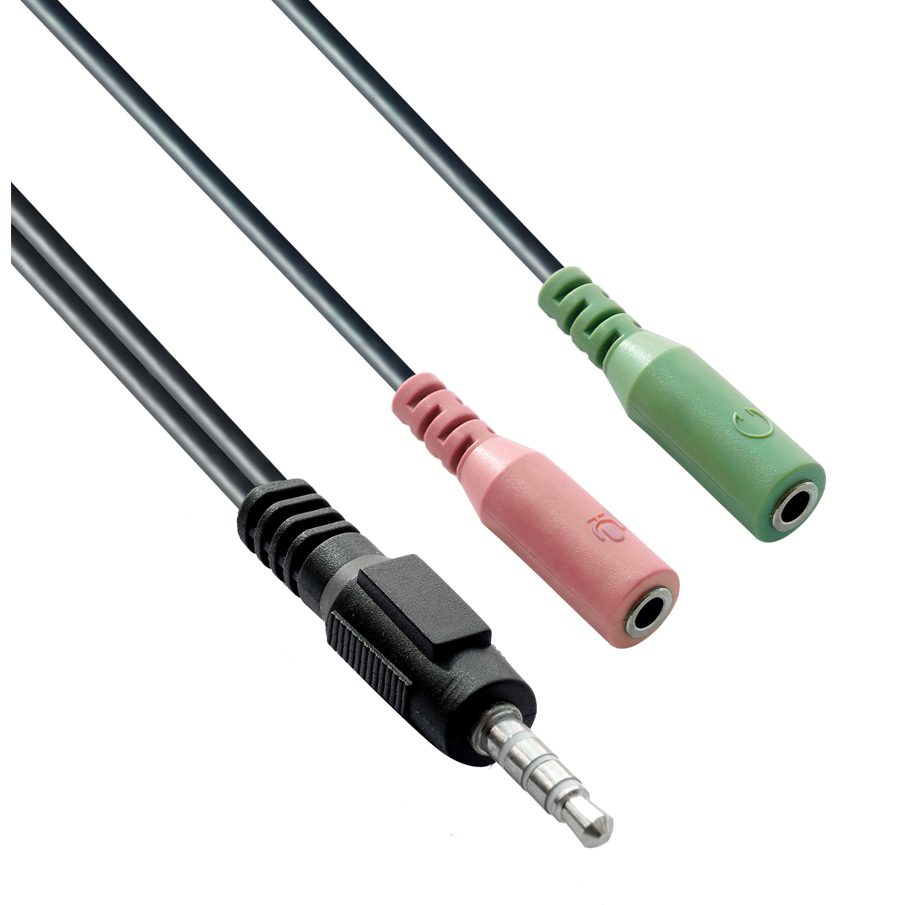 Turns a 3.5mm combo headphone/microphone port into two distinct ports – one 3.5mm headphone jack and one 3.5mm microphone port.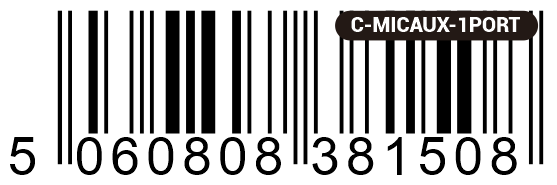 